2019 MTA OUTDOOR CHAMPIONSHIP GAMES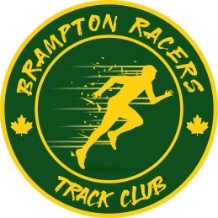 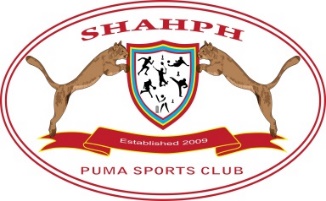 (UPDATED as of July 22, 2019)HOSTED BY: 	Brampton Racers Track & Field Club and Shahph Puma Sports Club DATE: 	July 27-28, 2019
TIME: 		8:15 a.m. -  Arrival of all MTA Athletes8:30 a.m.  - Opening Ceremonies BeginOPENING CEREMONIES: The Lieutenant Governor of Ontario and the Mayor of the City of Brampton along with a number of Brampton City councillors will be in attendance to participate in the opening ceremonies for the 2019 MTA Outdoor Championship Games. There will be a Legion Colour Party, Honour Guard and a Vice Regal Salute with pipes and drums as part of the opening ceremonies. The Commanding Officer of the Legion is requesting the following;PARADE OF ATHLETES:One (1) male and one (1) female athlete (if possible) representative from each participating club will walk with a banner or flag (to be no more than 4’L x 2’W) representing their respective club. We ask that you please select your athlete representative and provide us with their names by sending this information to bramptonracerstrackclub@gmail.com no later than 5:00pm July 24, 2019. LOCATION: 	Terry Fox Stadium, Chinguacousy Park                                                                                    9050 Bramalea Road, Brampton, Ontario, Canada L6S 6G7SANCTIONED BY: Minor Track Association of OntarioMEET DIRECTORS: Andrea Knight and Mathivannan MahalingamENTRIES CHAIRPERSON: Suzanne Leroux - suzanneleroux@rogers.com ENTRY INFORMATION: Formats 1 Entries to be completed online at: https://www.trackiereg.com/2019-MTAChampionshipsMeet  or 2 Use the EXCEL spreadsheets and send them to suzanneleroux@rogers.com.  Entry deadline will be on Wednesday July 24, 2019 at 11:59 pm (EST)POST ENTRIES WILL NOT BE ACCEPTED.All member clubs must have their athletes registered and the annual administration fee paid, as mentioned in By-Law 11:1, the Monday prior to a Provincial Championship. (July 22, 2019 @ 11:59 pm)MEET FEES: 		$1 MTA Fee/athlete$10/event			$20/relay teamAWARDS:   Medals: 1st to 3rd  and Ribbons: 4th to 8th  MINOR TRACK ASSOCIATION (MTA) AGE DIVISIONS WITH EVENT ASSIGNMENTSCOMPETITION INFORMATION – GENERALThe competition duration on any given day or both days may be delayed or accelerated by 30 to 45 minutes.MTA BY-LAW 14: CHAMPIONSHIP MEETS RE: TRACK EVENTSIn order to meet eligibility requirements for competing, all athletes must be registered with the Minor Track Association by Monday, July 22, 2019 @ 11:59 pmLength of spikes for sprint and running footwear must not exceed 6mm.  ADVANCEMENT TO FINALSIf there are six (6) heats, the eight (8) fastest times will advance.If there are seven (7) or more heats, two finals which will be an A and B. Top 16 times move on to the finals and awards will be given between the A and B finals.Over the two-day competition period, athletes may compete in four (4) individual events in addition to the relays. However, athletes are limited to compete in a maximum of three (3) field events or three (3) track events.COMPETITION INFORMATION RE: FIELD EVENTSIn the throwing and jumping events athletes will have three (3) attempts subsequent to which the top eight (8) ranked athletes will have two (2) additional attempts. Competition in all field events requires that footwear be worn at all times.If a field event starts before a track event, athletes who are competing in both events at coinciding times must inform one of the field officials prior to reporting to their track event. In the case of younger athletes (e.g. Peewees and Mites), a club coach bears the responsibility to do so.The host club(s) will provide throwing implements.EVENTS TENTATIVE SCHEDULE – DAY 1 – JULY 27, 2019 (The final schedule will be prepared after the deadline.)EVENTS TENTATIVE SCHEDULE – DAY 2 – JULY 28, 2019(The final schedule will be prepared after the deadline.)NOTESWaiver forms must be filled out and submitted by each athlete or a blanket waiver by the coach with power of attorney (list all athletes). Athletes without signed waiver forms will not be allowed to compete.Track events will run PG – PB – MG – MB – TG – TB – AG – AB – SG – SG.             2019 MTA CHAMPIONSHIPS        SANCTIONED AND REQUIRED BY        MINOR TRACK ASSOCIATION         RELEASE, WAIVER AND INDEMNITYIN CONSIDERATION of the acceptance of my application and the permission to participate as an entrant or competitor in the 2019 MTA CHAMPIONSHIPS hosted by: The Brampton Racers Association & The Shahph Puma Sports Clubl, for myself, my heirs, executors, administrators, successors and assigns HEREBYRELEASE, WAIVE AND FOREVER DISCHARGE:Minor Track Association of Ontario, The Brampton Racers Association, The Shahph Puma Sports Club, City of Brampton and The Terry Fox Stadium, Chinguacousy ParkAnd all other associations, sanctioning bodies and sponsoring companies, and all their respective agents, officials, servants, contractors, representatives, successors and assigns OF AND FROM ALL claims, demands, damages, costs, expenses, actions and causes of action, whether in law or equity, in respect of death, injury, loss or damage to my person or property HOWSOEVER CAUSED, arising or to arise by reason of my participation in the said event, whether as spectator, participant, competitor or otherwise, whether prior to, during or subsequent to the event AND NOTWITHSTANDING that same may have been contributed to or occasioned by the negligence of any of the aforesaid. | FURTHER HEREBY UNDERTAKE to HOLD AND SAVE HARMLESS and AGREE TO INDEMNIFY all of the aforesaid from and against any and all liability incurred by any or all of those arising as a result of, or in any way connected with my participation in the said event. BYSUBMITTING this ENTRY, I ACKNOWLEDGE HAVING READ, UNDERSTOOD AND AGREED to the above WAIVER, RELEASE AND INDEMNITY. WARRANT that I am physically fit to participate in this event.Print Name: _______________________________ Date: ________________________Signature: __________________________________(If under 18, parent or guardian or Power of Attorney to sign below.)Print Name of Power of Attorney: _________________________________________Signature of Legal Guardian: _____________________________________________CategoryYear of BirthPeewee2013-2014Mite2011-2012Tyke2009-2010Atom2007-2008Senior2005-2006100mXXXXX200mXXXX400mXXXX800mXXXX1200mX1500mXX200m HurdlesXX 800m Race WalkXXLong JumpXXXXXShot PutXXXXHigh JumpXXXTriple JumpXXDiscusXXJavelinXX4x100m RelayXXXXMedley Relay 200x100x100x400XXMedley Relay 400x200x200x800XXTIMEDIVISIONTRACK EVENTFIELD EVENTSFIELD EVENTSFIELD EVENTSFIELD EVENTSFIELD EVENTSTIMEDIVISIONTRACK EVENTLONG JUMPLONG JUMPHIGH JUMPSHOT PUTJAVELINTIMEDIVISIONTRACK EVENTPIT 1PIT 2HIGH JUMPSHOT PUTJAVELIN9:45 AMTyke Girls1200m Timed FinalsPee Wee GirlsPee Wee BoysTyke GirlsAtom GirlsSenior GirlsTyke Boys1200m Timed FinalsAtom Girls1500m Timed FinalsAtom Boys1500m Timed FinalsTyke BoysSenior Girls1500m Timed FinalsSenior Boys1500m Timed FinalsPeewee Girls100m HeatsPeewee Boys100m HeatsSenior GirlsAtom GirlsAtom GirlsSenior GirlsAtom GirlsMite Girls100m HeatsMite Boys100m HeatsTyke Girls100m HeatsTyke Boys100m HeatsSenior GirlsAtom BoysSenior BoysAtom Girls100m HeatsAtom Boys100m HeatsSenior Girls100m HeatsSenior Boys 100m HeatsTRACK BREAKTRACK BREAKTRACK BREAKFIELD BREAKFIELD BREAKFIELD BREAKFIELD BREAKFIELD BREAK1:30 PMMite Girls400m Timed FinalsAtom BoysSenior BoysAtom BoysSenior BoysAtom BoysMite Boys400m Timed FinalsTyke Girls400m Timed FinalsTyke Boys400m Timed FinalsSenior BoysAtom Girls400m Timed FinalsAtom Boys400m Timed FinalsSenior Girls400m Timed FinalsSenior Boys400m Timed FinalsPeewee Girls100m FinalsPeewee Boys100m FinalsMite Girls100m FinalsMite Boys100m FinalsTyke Girls100m FinalsTyke Boys100m FinalsAtom Girls100m FinalsAtom Boys100m FinalsSenior Girls100m FinalsSenior Boys100m FinalsAtom Girls800m Race WalkAtom Boys800m Race WalkMite Girls4 x 100m RelayMite Boys 4 x 100m RelayTyke Girls4 x 100m RelayTyke Boys4 x 100m RelayAtom Girls4 x 100m RelayAtom Boys 4 x 100m RelaySenior Girls4 x 100m RelaySenior Boys4 x 100m RelayTIMEDIVISIONTRACK EVENTFIELD EVENTSFIELD EVENTSFIELD EVENTSFIELD EVENTSFIELD EVENTSTIMEDIVISIONTRACK EVENTTRIPLE JUMPLONG JUMPDISCUSDISCUSSHOT PUTTIMEDIVISIONTRACK EVENTPIT 1PIT 2DISCUSDISCUSSHOT PUT9:00 AMAtom Girls 200m Hurdles Timed FinalsAtom BoysMite BoysAtom BoysAtom BoysTyke BoysAtom Boys200m Hurdles Timed FinalsSenior Girls200m Hurdles Timed FinalsSenior Boys200m Hurdles Timed FinalsMite Girls800m Timed FinalsSenior BoysTyke BoysSenior BoysSenior BoysMite BoysMite Boys 800m Timed FinalsTyke Girls800m Timed FinalsTyke Boys800m Timed FinalsAtom GirlsMite GirlsAtom GirlsAtom GirlsTyke GirlsAtom Girls800m Timed FinalsAtom Boys 800m Timed FinalsSenior Girls800m Timed FinalsSenior Boys800m Timed FinalsTRACK BREAKTRACK BREAKTRACK BREAKFIELD BREAKFIELD BREAKFIELD BREAKFIELD BREAKFIELD BREAK1:00 PMMite Girls200m Timed FinalsSenior GirlsTyke GirlsSenior GirlsSenior GirlsMite GirlsMite Boys 200m Timed FinalsTyke Girls200m Timed FinalsTyke Boys200m Timed FinalsAtom Girls200m Timed FinalsAtom Boys 200m Timed FinalsSenior Girls200m Timed FinalsSenior Boys200m Timed FinalsSenior Girls800m Race WalkSenior Boys800m Race WalkMite Girls200 x 100 x 100 x 400 RelayMite Boys 200 x 100 x 100 x 400 RelayTyke Girls200 x 100 x 100 x 400 RelayTyke Boys200 x 100 x 100 x 400 RelayAtom Girls400 x 200 x 200 x 800 RelayAtom Boys 400 x 200 x 200 x 800 RelaySenior Girls400 x 200 x 200 x 800 RelaySenior Boys400 x 200 x 200 x 800 Relay